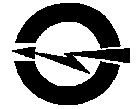 АКЦИОНЕРНОЕ ОБЩЕСТВО«ВОЛГОГРАДОБЛЭЛЕКТРО»(АО ВОЭ). Волгоград,  ул. Шопена, д. 13. Тел.: 48-14-21, факс: 48-14-22, электронная почта: voe@voel.ru № р/с 40702810111020101044 Волгоградское ОСБ №8621  АО Сбербанк, к/с 30101810100000000647, БИК 041806647, ИНН/КПП 3443029580/344301001, ОГРН 1023402971272ИЗВЕЩЕНИЕ о проведении запроса оферт в электронной форме по выбору поставщика на право заключения договора поставки товара (провод и кабель) для нужд АО «Волгоградоблэлектро»№ п/пНаименование п/пСодержаниеСпособ закупкиЗапрос оферт в электронной формеЗаказчикАО «Волгоградоблэлектро»Место нахождения: . Волгоград, ул. Шопена, д. 13Почтовый адрес: . Волгоград, ул. Шопена, д. 13Адрес электронной почты: voe223fz@voel.ruКонтактные лицаПо вопросам организационного характера:Буянов Георгий Дмитриевич, Балашова Нина АнатольевнаТел.: (8442) 56-20-88 (доб.1132,1133), адрес электронной почты: voe223fz@voel.ruПо вопросам требуемых характеристик товаров, работ, услуг (качество, количество и др.):Городецкий Дмитрий Григорьевич Телефон: (8442) 56-20-88, доб. 1195E-mail: d.gorodetskiy@voel.ru Проведение процедуры запроса оферт:Запрос оферт на право заключения договора поставки товара (или его эквивалента) (провод и кабель) для нужд АО «Волгоградоблэлектро» проводится в электронной форме, весь документооборот (подача заявки, изменения извещения и документации, разъяснения документации, подписание договора и т.д.) осуществляется в электронной форме: все документы и сведения подписываются электронной цифровой подписью уполномоченных со стороны заказчика, участников закупки лиц (за исключением случаев, когда в соответствии с законодательством Российской Федерации требуется иное оформление каких-либо документов). Процедура запроса оферт осуществляется на электронной площадке. Порядок проведения закупки определяется регламентом электронной площадки, на которой проводится запрос оферт.Адрес электронной торговой площадки в сети Интернет https://etp.gpb.ru/ Нормативные документы, регламентирующие проведение закупочной процедурыФедеральный закон от 18 июля . № 223-ФЗ «О закупках товаров, работ, услуг отдельными видами юридических лиц», Положение о порядке проведения регламентированных закупок товаров, работ,  услуг для нужд акционерного общества «Волгоградоблэлектро», утвержденное протоколом совета директоров № 6 от 30.09.2022г.  Предмет закупочной процедуры Лот №1: Право заключения договора поставки товара (или его эквивалента) (провод и кабель) для нужд АО «Волгоградоблэлектро».Сведения об объеме поставляемых товаров, требованиях, установленные Заказчиком к качеству, техническим характеристикам товара, сопроводительным документам, требования к его безопасности, и иные требования, указаны подробно в «Техническом задании» Том №2 документации запроса оферт.Сроки и место поставки товаров, выполнения работ, оказания услуг и другие условияЛот №1: Договор поставки товара или его эквивалент (провод и кабель) для нужд АО «Волгоградоблэлектро».Поставка товара осуществляется, автомобильным транспортом (предусмотреть верхнюю разгрузку) по дополнительно предоставленным реквизитам отгрузки в соответствии с Заявками Покупателя. Возможные адреса доставки товара:1. ВМЭС: АО "Волгоградоблэлектро" Филиал  Волжские межрайонные электрические сети ИНН 3443029580 КПП 343543001 Адрес: 404130, Волгоградская обл, Волжский г, 1-й Индустриальный проезд, дом 12Р/счет: 40702810511000018294 ВОЛГОГРАДСКОЕ ОТДЕЛЕНИЕ №8621 ПАО СБЕРБАНК Корр. счет 30101810100000000647 БИК 041806647.2. ЖМЭС: АО "Волгоградоблэлектро" Филиал Жирновские межрайонные электрические сети ИНН 3443029580 КПП 340702001 Адрес: 403791, Волгоградская обл, Жирновский р-н, Жирновск г, Хлебозаводская ул, дом № 1АР/счет: 40702810211090101686 ВОЛГОГРАДСКОЕ ОТДЕЛЕНИЕ №8621 ПАО СБЕРБАНК Корр. счет 30101810100000000647 БИК 041806647.3. ЗавМЭС: АО "Волгоградоблэлектро" Филиал Заволжские межрайонные электрические сети ИНН 3443029580 КПП 342843001 Адрес: 404143, Волгоградская обл, Среднеахтубинский р-н, Средняя Ахтуба рп, Промышленная ул, дом № 10АР/счет: 40702810611160103211 ВОЛГОГРАДСКОЕ ОТДЕЛЕНИЕ №8621 ПАО СБЕРБАНК Корр. счет 30101810100000000647 БИК 041806647.4. КМЭС: АО "Волгоградоблэлектро" Филиал Камышинские межрайонные электрические сети ИНН 3443029580 КПП 343602001 Адрес: 403886, Волгоградская обл, Камышин г, Рязано-Уральская ул, дом № 52Р/счет: 40702810711180100929 ВОЛГОГРАДСКОЕ ОТДЕЛЕНИЕ №8621 ПАО СБЕРБАНК Корр. счет 30101810100000000647 БИК 041806647.5. ММЭС: АО "Волгоградоблэлектро" Филиал Михайловские межрайонные электрические сети  ИНН 3443029580 КПП 343702001 Адрес: 403345, Волгоградская обл, Михайловка г, Западный проезд, дом № 3Р/счет: 40702810611050100599 ВОЛГОГРАДСКОЕ ОТДЕЛЕНИЕ №8621 ПАО СБЕРБАНК Корр. счет 30101810100000000647 БИК 041806647.6. ПригМЭС: АО "Волгоградоблэлектро" Филиал Пригородные межрайонные электрические сети ИНН 3443029580 КПП 340343001 Адрес: 403001, Волгоградская обл, Городищенский р-н, Городище рп, 8 Гвардейского танкового корпуса ул, дом № 22бР/счет: 40702810911110100362 ВОЛГОГРАДСКОЕ ОТДЕЛЕНИЕ №8621 ПАО СБЕРБАНК Корр. счет 30101810100000000647 БИК 041806647.7. СевМЭС: АО "Волгоградоблэлектро" Филиал Северные межрайонные электрические сети ИНН 3443029580 КПП 343802002 Адрес: 403113, Волгоградская обл, Урюпинск г, Нижняя ул, дом № 9Р/счет: 40702810911100100631 ВОЛГОГРАДСКОЕ ОТДЕЛЕНИЕ №8621 ПАО СБЕРБАНК Корр. счет 30101810100000000647 БИК 041806647.8. СурМЭС: АО "Волгоградоблэлектро" Филиал Суровикинские межрайонные электрические сети ИНН 3443029580 КПП 343002001 Адрес: 404411, Волгоградская обл, Суровикинский р-н, Суровикино г, Шоссейная ул, дом № 5Р/счет: 40702810411250102445 ВОЛГОГРАДСКОЕ ОТДЕЛЕНИЕ №8621 ПАО СБЕРБАНК Корр. счет 30101810100000000647 БИК 041806647.9. АО "ВОЭ" ИНН 3443029580 КПП 344301001Адрес: г. Волгоград, ул. Шопена 13Р/счет 40702810601000001087 Банк Южный ф-л ПАО «Промсвязьбанк» г. ВолгоградКорр счет 30101810100000000715БИК 041806715.Срок предоставления гарантии качества товара:Гарантийный срок эксплуатации провода – 3 годаГарантийный срок эксплуатации кабеля – 5 лет.Провода и кабели должны быть новыми, ранее не использованными.Срок изготовления провода/кабеля не должен превышать 6 месяцев с даты поставки.Срок (период) поставки товара: Поставка товара осуществляется частями или полностью, по заявкам Заказчика, в пределах заявленного Заказчиком объёма закупок, в течение 5 (Пяти) рабочих дней с момента подачи соответствующей заявки Заказчика. Приём заявок от Заказчика на поставку товара должен осуществляться в письменной форме посредством электронной почты.Поставщик предоставляет график поставки ТМЦ (с указанием наименования ТМЦ, количества, даты и места поставки) в течение 2 рабочих дней с момента подписания договора.Провод СИП изготавливается в соответствии с:ГОСТ 31946-2012; ГОСТ 18690-2012; ГОСТ 22483-2012.Кабель с бумажной изоляцией изготавливается в соответствии с:ГОСТ 18410-73; ГОСТ 18690-2012 ГОСТ 22483-2012; ГОСТ 24641-81; ГОСТ 7006-72.Кабели силовые с пластмассовой изоляцией на номинальное напряжение от 6 до 35 кВ изготавливается в соответствии с:ГОСТ Р 55025-2012; ГОСТ 18690-2012 ГОСТ 22483-2012.Кабели силовые с пластмассовой изоляцией на номинальное напряжение 0,66; 1 и 3 кВ изготавливается в соответствии с:ГОСТ 31996-2012; ГОСТ 18690-2012 ГОСТ 22483-2012.Провода и кабели для электрических установок на номинальное напряжение до 450/750 В изготавливается в соответствии с:ГОСТ 31947-2012; ГОСТ 18690-2012; ГОСТ 22483-2012.Требования к качеству продукции (товара):Поставщик при поставке продукции (товара) должен предоставить соответствующие сертификаты и иные документы согласно законодательству.2) Намотка кабеля и провода на барабан - одним хлыстом (Одно место - 1 хлыст. Не допускается несколько кусков кабеля/провода на одном барабане/скрутке). В случаи обнаружения нарушений тех. задания на этапе поставки кабеля, Поставщику будет предъявлены претензии в соответствие с  ГК РФ.Каждая позиция технического задания поставляется раздельно, одним местом. Разбивка одного места на несколько допускается при длине кабеля больше 600 м, при длине провода больше 2000 м)3) Кабели/Провода должны иметь маркировку в виде надписи, нанесенной на поверхность наружной оболочки или защитного шланга. Надпись должна содержать: марку кабеля, число и сечение жил, номинальное напряжение, наименование или товарный знак предприятия- изготовителя, обозначение стандарта, по которому изготовлен кабель/провод, год выпуска, страну- изготовитель. Допускается в содержании маркировки указывать дополнительную информацию, например, обозначение технических условий на конкретное кабельное изделие, знаки линейной длины и др. Маркировка в виде надписи может быть выполнена печатным способом или рельефно и должна быть нанесена через равномерные промежутки. Расстояние между концом одной надписи и началом следующей не должно превышать 1000 мм. Цвет цифр (букв), выполненных печатным способом, должен быть контрастным по отношению к цвету наружной оболочки или защитного шланга. Маркировка, нанесенная печатным способом, должна быть четкой и прочной.4) Барабан с кабелем/проводом должен иметь полную или частичную обшивку или быть обернут матами.5) На щеке барабана или ярлыке, прикрепленном к барабану, должны быть указаны:товарный знак завода-изготовителя;условное обозначение кабеля/провода;обозначение стандарта, по которому изготовлен кабель/провод;длина кабеля/провода в метрах;масса брутто в килограммах;дата изготовления (год, месяц);номер барабана;На ярлыке должен быть проставлен штамп технического контроля.Требования к сопроводительной документации:Поставщик при поставке продукции (товара) должен предоставить соответствующие сертификаты и иные документы согласно действующего законодательства.							1. Копии товарно-сопроводительных документов (товарных накладных, счетов-фактур, инвойсов, универсальных передаточных документов (УПД), товарно-транспортных накладных), сопровождающих поставку продукции (товара) от производителя должны быть представлены при поставке продукции (товара).							2. Для импортной продукции (товара) - копии транспортных деклараций (декларации на товары ТД) должны быть представлены при поставке продукции (товара).							3. Копии документов, подтверждающих договорные отношения с производителем продукции (копии контрактов, договоров, дилерских и подобных соглашений) должны быть представлены при поставке продукции (товара).	Срок поставки товара, выполнения работ, оказания услуг предлагается участником в соответствии с критериями, установленными в документации.Начальная (максимальная) цена договора (цена лота)Лот № 1: Начальная (максимальная) цена договора: 2 145 542 (два миллиона сто сорок пять тысяч пятьсот сорок два) рубля 58 копеек, с учетом НДС 20%. Начальная (максимальная) цена договора без НДС: 	1 787 952 (один миллион семьсот восемьдесят семь девятьсот пятьдесят два) рубля 15 копеек. В случае, если участник закупки не является плательщиком НДС, то цена, предложенная таким участником, не должна превышать установленную начальную (максимальную) цену без НДС. При этом на стадии оценки и сопоставления заявок для целей сравнения ценовые предложения других участников также будут учитываться без НДС.Обоснование начальной (максимальной) цены договора указано подробно в «Техническом задании» Том № 2 документации запроса предложений.Порядок формирования цены договора (цены лота)Цена договора определена с использованием метода сопоставления рыночных цен, с учётом стоимости услуг и расходов поставщика/подрядчика на перевозку, страхование, уплату таможенных пошлин, налогов и других обязательных платежей, с учётом оплаты за НДС.Порядок определения начальной (максимальной) цены договора указан подробно в «Техническом задании» Том № 2 документации открытого запроса оферт.Порядок и сроки оплаты товаров, работ, услугПорядок и срок оплаты товаров, работ, услуг, предлагаются участником закупки, в соответствии с критериями указанными в документации: с предварительным авансовым платежом, либо отсрочка оплата по окончании поставки товара (максимальный размер предварительного авансового платежа не должен превышать 30% от цены договора).Размер и валюта обеспечения заявки. Лот № 1: обеспечение заявки – не установлено.Размер и валюта обеспечения  договора. Реквизиты для перечисления обеспечения:Лот № 1: обеспечение исполнения договора составляет 214 554,26  рублей (10 %) от начальной (максимальной) цены договора, указанной в настоящем извещении. Примечание: В платежном поручении необходимо указать название и номер закупки, по которой производится обеспечение по любому из нижеуказанных реквизитов по выбору участника закупки:Банк Южный Ф-Л ПАО "ПРОМСВЯЗЬБАНК" г. ВолгоградРасчётный счет 40702810601000001087БИК банка 041806715Корреспондентский счет 30101810100000000715Банк Южный Ф-Л ПАО "ПРОМСВЯЗЬБАНК" г. ВолгоградРасчётный счет 40702810101000067398БИК банка 041806715Корреспондентский счет 30101810100000000715Банк ВОЛГОГРАДСКОЕ ОТДЕЛЕНИЕ №8621 ПАО СБЕРБАНК г. ВолгоградРасчётный счет 40702810111020101044БИК банка 041806647Корреспондентский счет 30101810100000000647Банк БАНК ГПБ (АО) г. МоскваРасчётный счет 40702810900000042884БИК банка 044525823Корреспондентский счет 30101810200000000823Место подачи заявокЭлектронная торговая площадка https://etp.gpb.ru/Срок место порядок предоставления документации о закупкеДокументация и извещение в форме электронного документа, размещена на сайте Заказчика www.voel.ru, в единой информационной системе www.zakupki.gov.ru и сайте электронной торговой площадки и доступна для ознакомления бесплатно.Срок предоставления документации с момента размещения закупочной процедуры в единой информационной системе, по дату окончания подачи заявок на участие в закупочной процедуре.Срок подачи заявок на участие в закупкеС момента размещения извещения о закупке на сайте электронной торговой площадки и в единой информационной системе по 10 час. 00 мин. (время московское) «20» июня 2024 года.Срок предоставления участникам закупки разъяснений положений документации С момента размещения извещения о закупке на сайте электронной торговой площадки и в единой информационной системе по 10 час. 00 мин. (время московское) «20» июня 2024 года.Место открытия доступа, рассмотрения заявок и подведения итогов. Волгоград, ул. Шопена, 13. Дата открытия доступа к заявкам10 час. 20 мин. (время московское) «20» июня 2024 года.Дата рассмотрения заявок11 час. 00 мин. (время московское) «21» июня 2024 года.Дата подведения итоговне позднее 12 час. 00 мин. (время московское) «08» июля 2024 года.ПереторжкаВ случае если протоколом рассмотрения заявок зафиксировано решение о проведении переторжки такая переторжка объявляется не позднее дня следующего за днем публикации данного протокола. Минимальный срок подачи заявок на переторжку участниками должен составлять 24 часа.При переторжке участник закупки имеет право предложить кроме изменения цены договора и иные условия исполнения договора являющимися критериями оценки заявок участников.Особенности участия в закупке субъектов малого и среднего предпринимательстваНе установленыПреференцииУстановлены постановлением Правительства РФ от 16 сентября 2016 г. № 925 "О приоритете товаров российского происхождения, работ, услуг, выполняемых, оказываемых российскими лицами, по отношению к товарам, происходящим из иностранного государства, работам, услугам, выполняемым, оказываемым иностранными лицами".Прочая информацияДанный запрос оферт не является торгами (конкурсом или аукционом), и его проведение не регулируется статьями 447-449 части первой Гражданского кодекса Российской Федерации, п.2 ст. 3 Федерального закона от 18.07.2011 № 223-ФЗ «О закупках товаров, работ, услуг отдельными видами юридических лиц». Запрос оферт также не является публичным конкурсом и не регулируется статьями 1057-1061 части второй Гражданского кодекса Российской Федерации. Заказчик имеет право отказаться от всех полученных Заявок по любой причине или прекратить процедуру Запроса оферт в любой момент, не неся при этом никакой ответственности перед Участниками.